REQUERIMENTO Nº 446/2022Assunto: Solicita à Companhia Paulista de Força e Luz (CPFL) que efetue, em caráter de urgência, a manutenção e troca de lâmpada queimada, na Rua Amélio da Silva Braga, em frente ao número 33, no bairro Vila Cruzeiro. Senhor Presidente, CONSIDERANDO que este Vereador foi contactado por familiar de moradora do referido endereço, que identificaram este poste com lâmpada queimada, sendo que ao entardecer e durante a noite fica muito escuro; CONSIDERANDO que, devido à iluminação deficiente, tornou-se um ponto de apreensão de moradores e transeuntes, que podem estar sujeitos a acidentes; CONSIDERANDO que, devido à iluminação deficiente, gerou sensação de insegurança pessoal aos moradores e transeuntes. REQUEIRO, nos termos regimentais e após ouvido o Douto e Soberano Plenário, que seja oficiada a Companhia Paulista de Força e Luz (CPFL) para que providencie, em caráter de urgência, a troca de lâmpada e manutenção em poste de iluminação pública, localizado na Rua Amélio da Silva Braga, em frente ao nº 33, CEP 13257-010, no bairro Vila Cruzeiro.SALA DAS SESSÕES, 16 de novembro de 2022. CARLOS EDUARDO DE OLIVEIRA FRANCOVereador – Cidadania IMAGENS ILUSTRATIVAS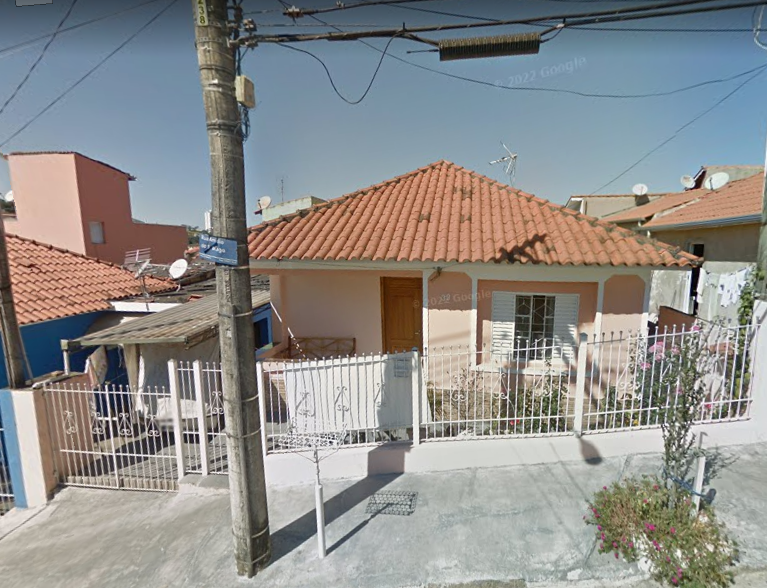 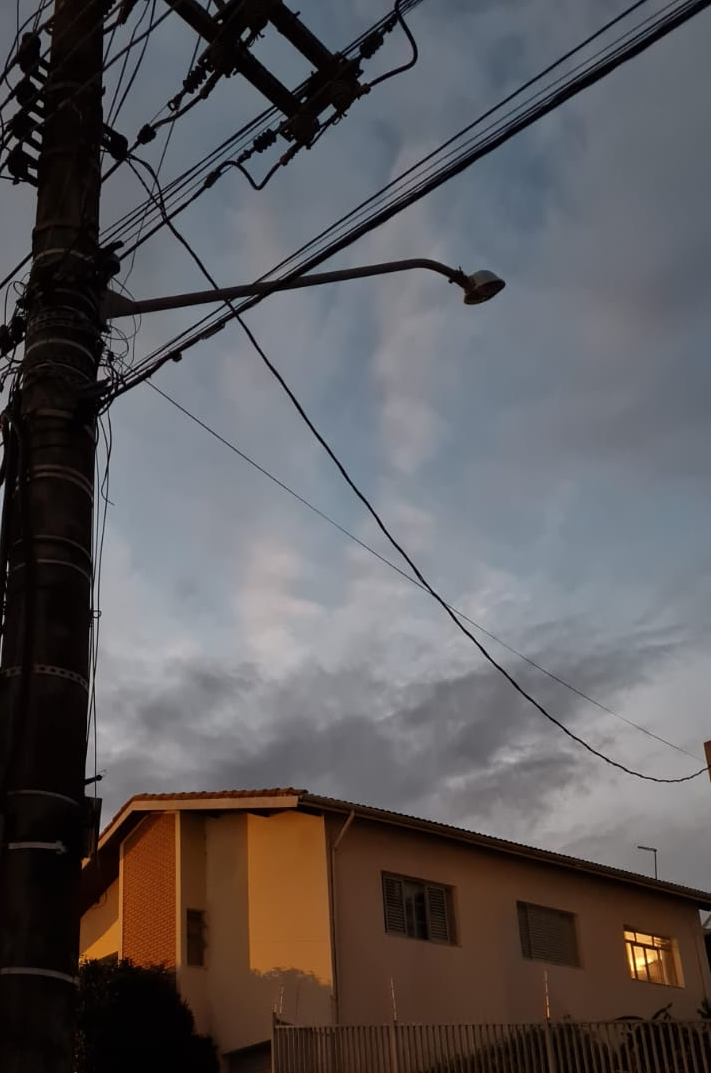 